Rutherford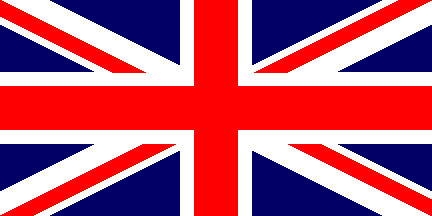 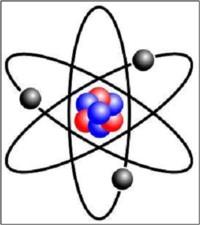 Nom: RutherfordNom au complet : Ernest RutherfordNationalité : BritanniquePériode de temps 1871 à 1937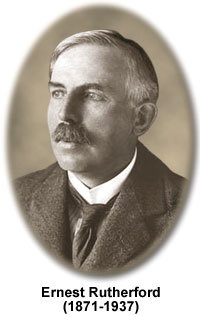 